	Anexa nr. 4								la Regulamentul privind modul de delimitare 									a bunurilor imobile proprietate publică*  La delimitarea în mod masiv, tabelul nu se completează.	Menţiuni: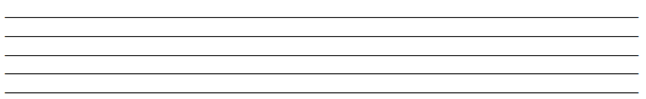 1  – se indică autorităţile conform prevederilor Regulamentului  (în funcţie de modul de executare şi tipul proprietăţii)PLANUL DE CONTURal bunului (bunurilor) imobil(e) proprietate publică a _________________________________,                                                                                         (statului, unităţilor administrativ-teritoriale de nivelul întîi şi al doilea)amplasat (e) în ________________________________PLANUL DE CONTURal bunului (bunurilor) imobil(e) proprietate publică a _________________________________,                                                                                         (statului, unităţilor administrativ-teritoriale de nivelul întîi şi al doilea)amplasat (e) în ________________________________PLANUL DE CONTURal bunului (bunurilor) imobil(e) proprietate publică a _________________________________,                                                                                         (statului, unităţilor administrativ-teritoriale de nivelul întîi şi al doilea)amplasat (e) în ________________________________PLANUL DE CONTURal bunului (bunurilor) imobil(e) proprietate publică a _________________________________,                                                                                         (statului, unităţilor administrativ-teritoriale de nivelul întîi şi al doilea)amplasat (e) în ________________________________Reprezentarea grafică a bunului (bunurilor) imobil(e) Schema de încadrareSchema de încadrareReprezentarea grafică a bunului (bunurilor) imobil(e) Reprezentarea grafică a bunului (bunurilor) imobil(e) Semne convenţionale:Caracteristicile tehnice *Caracteristicile tehnice *Caracteristicile tehnice *Caracteristicile tehnice *Caracteristicile tehnice *Caracteristicile tehnice *Caracteristicile tehnice *Caracteristicile tehnice *Caracteristicile tehnice *Tipul bunuluiNumărulcadastralApartenenţaSuprafaţa, (ha/ m2)Categoria de destinaţieModul de folosinţăDomeniul (public/privat)MenţiuniMenţiuniCOORDONAT 1EXECUTANTEXECUTANTEXECUTANT  ______________________________Denumirea întreprinderii, executant al lucrăriiDenumirea întreprinderii, executant al lucrăriiDenumirea întreprinderii, executant al lucrării  ______________________________Tipul lucrării cadastraleTipul lucrării cadastraleTipul lucrării cadastrale  ____________________________                  Adresa bunului imobil                  Adresa bunului imobil                  Adresa bunului imobil  ____________________________Conducător / VerificatSemnătura, ștampilaNumele, prenumele  _____________________________Conducător / VerificatSemnătura, ștampilaNumele, prenumele     _____________________________ExecutantSemnăturaNumele, prenumele     _____________________________Data elaborării________________(data inspectării în teren)Sistem de coordonate_______________Scara planului_____________    _____________________________Data elaborării________________(data inspectării în teren)Sistem de coordonate_______________Scara planului_____________